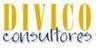 MÉDICOS NEURÓLOGO MALLORCADivico Consultores, empresa de selección de personal con más de 30 años de experiencia en perfiles sanitarios tanto a nivel nacional e internacional, precisa de MÉDICOS para trabajar en diferentes hospitales de Palma de Mallorca.Especialidad:NeurólogoRequisitos:Grado en MedicinaEspecialidad en Neurólogo en algún país de CEE.Disponibilidad de cambio de residencia a Mallorca.Ofrecemos:Incorporación inmediataContrato indefinidoJornada Completa (37.50h)Muy buenas condiciones salariales (a negociar) en función de la experiencia profesional.Interesados enviar C.V. actualizado a: seleccion@divico.es o llamar para concertar entrevista al Tel. 93 451 88 33